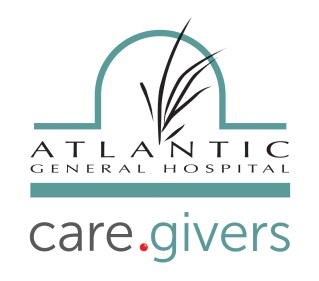 JAGApplication for Membership__________________________		_______________________	__________Last Name					First Name				Middle InitialAddress_________________________	_____________________	________________________Cell Phone				Home Phone			Work Phone_____________________________________	Preferred Method of Contact:E-Mail Address	Work Phone	Cell Phone	Home Phone 	E-mail__________________Birth Month & DayCreative Contributions/Special Skills/Special Interests______________________________________________________________________________
______________________________________________________________________________
______________________________________________________________________________
     $20.00 Annual Membership_______________________________		___________________Signature						DateMail to:				Please consider signing up for one of the following:Samantha Glaeser				    Fundraising CommitteeJAG Membership Coordinator                           Social Committee9733 Healthway Drive                 		    Welcoming CommitteeBerlin, MD 21811	                                        samanthacglaeser@gmail.com617-755-4384